SMALL Yoga Pilates Lyon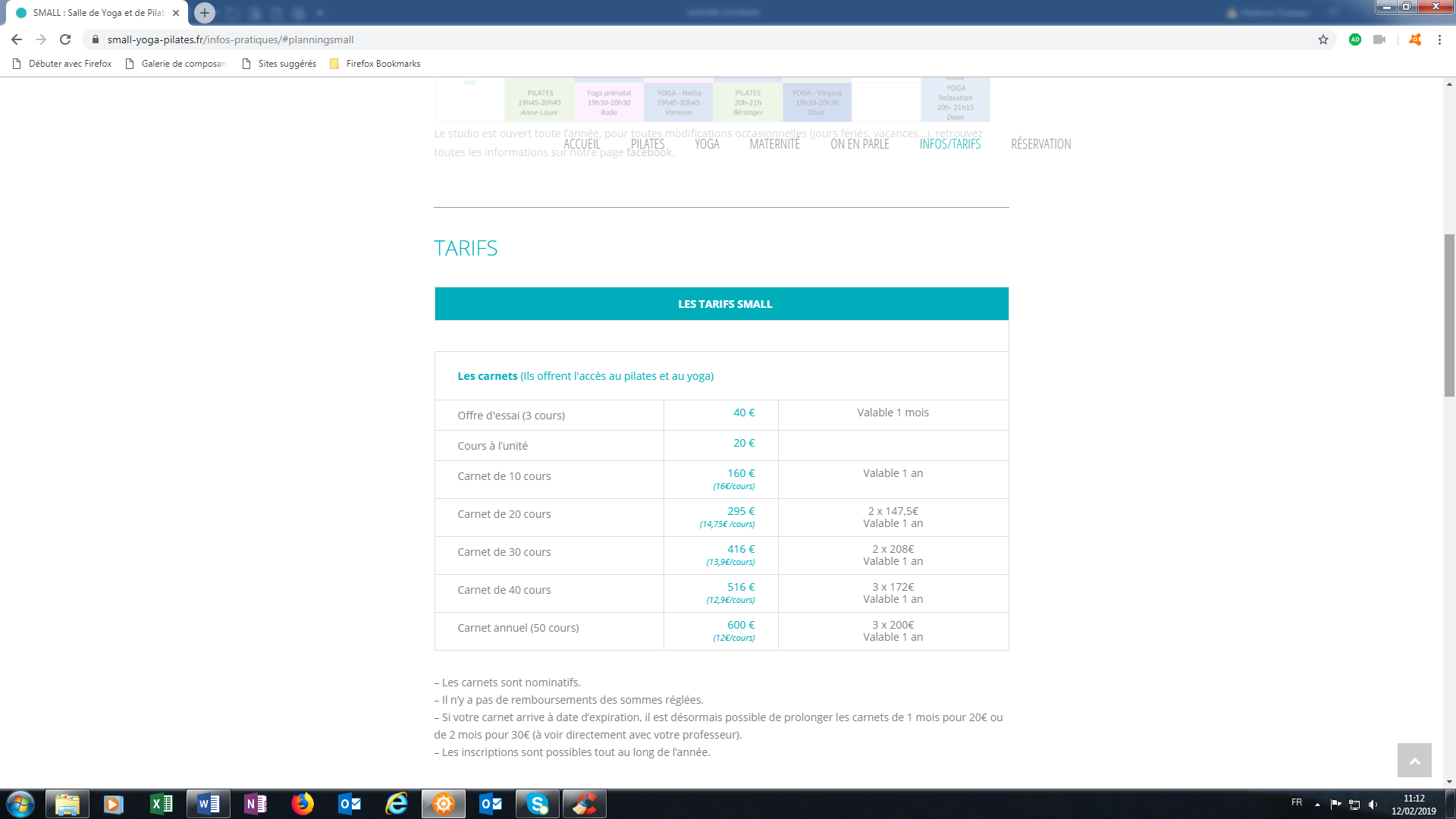 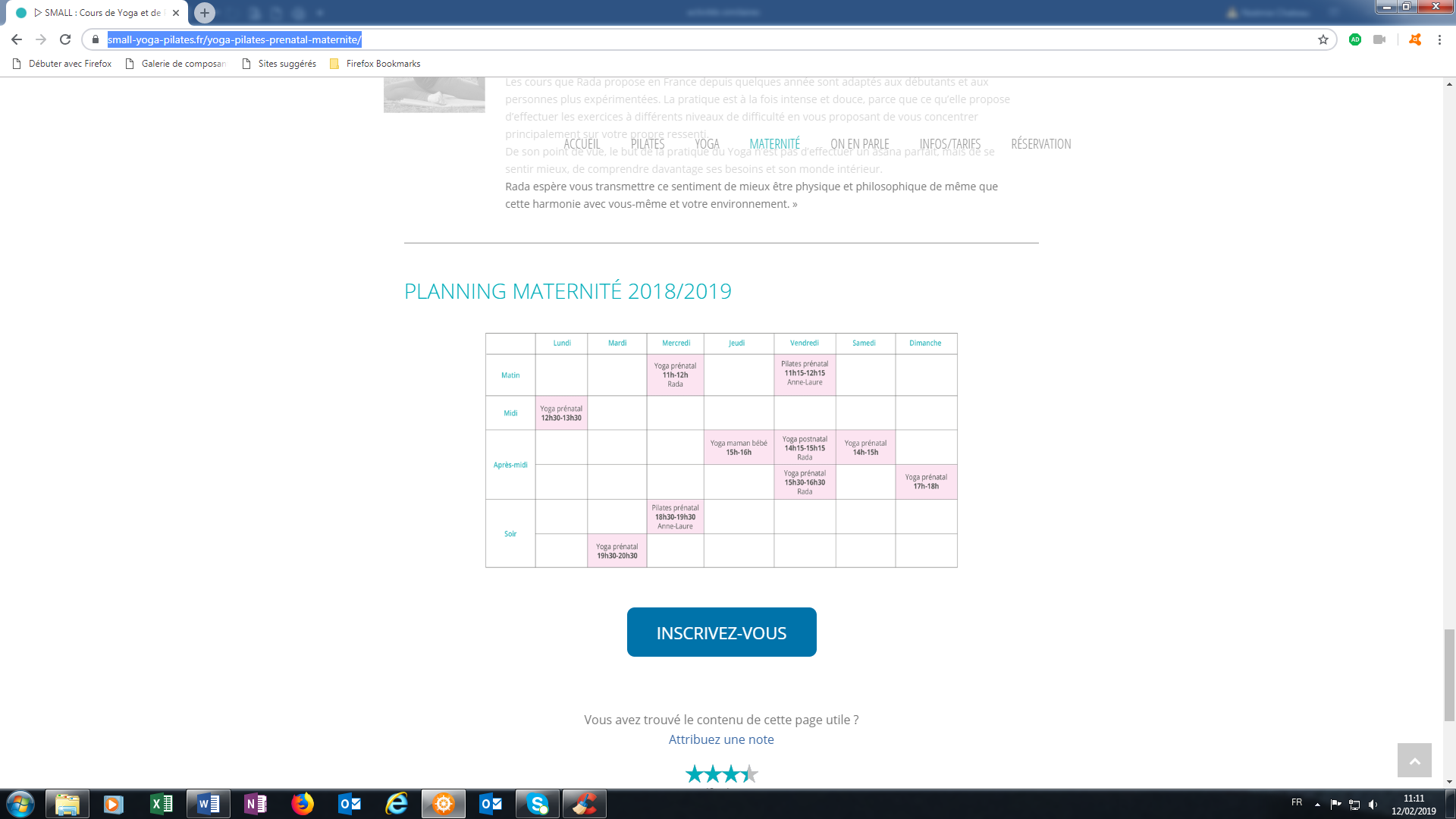 La bulle Yoga Yoga prénatal avec comme projet de faire du post-natal :Lundi 17h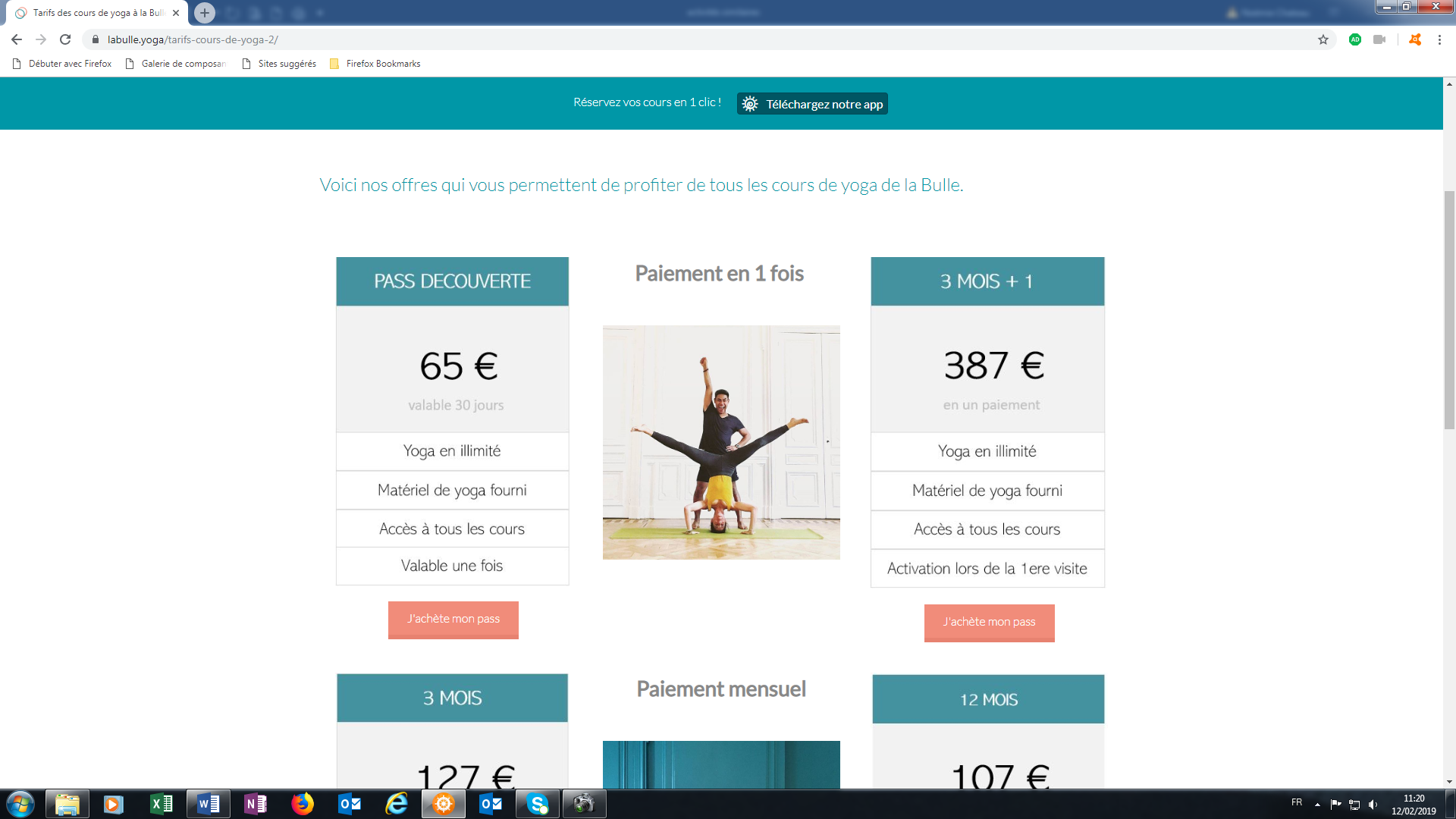 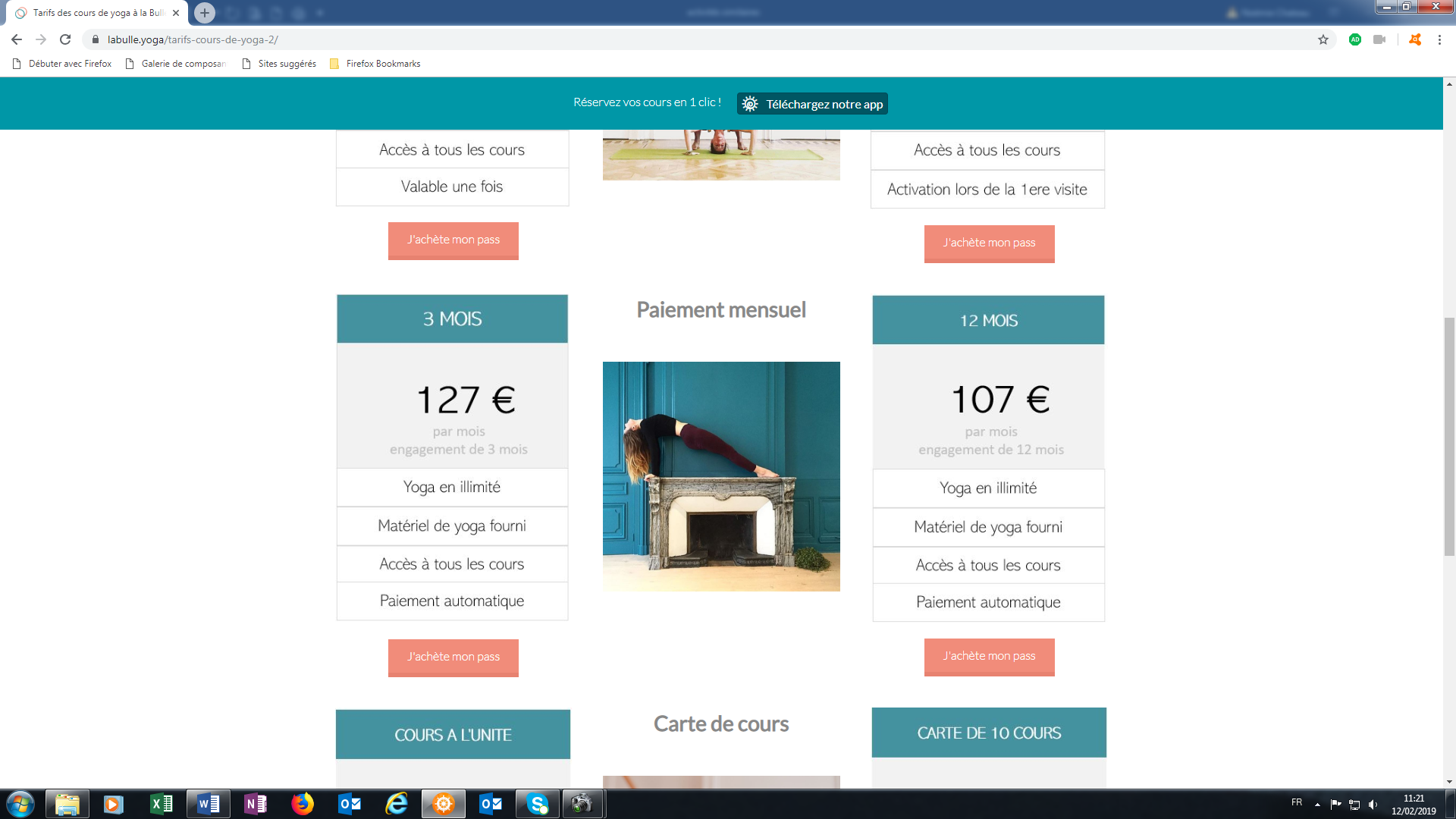 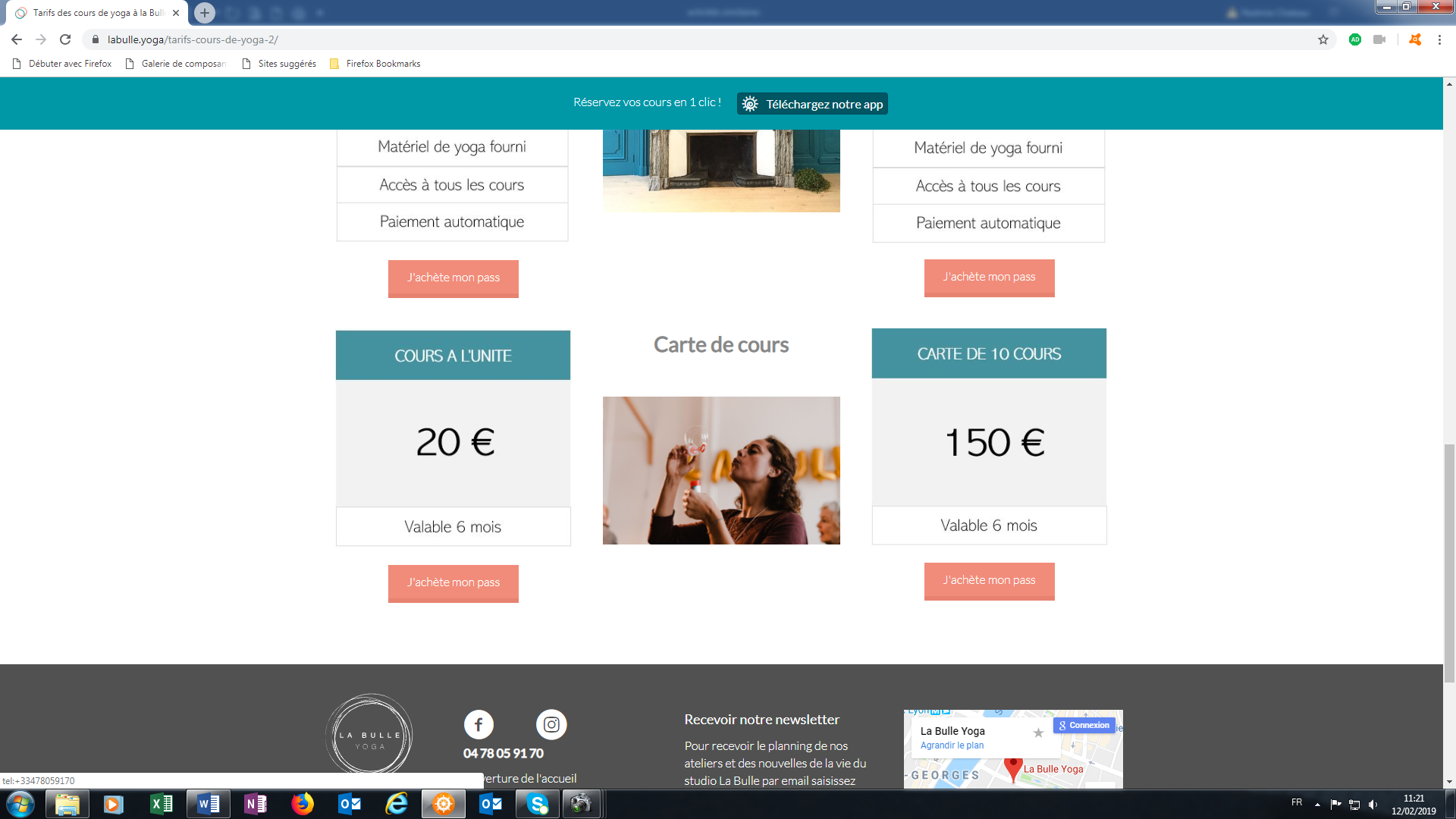 Yogama Croix rousseYoga matrenité mardi 10h30 et jeudi 18hTarif annuel : 390 € tarif trimestriel : 170 € carte 10 cours : 170 € (valable 1 an) carte 5 cours : 100 € (valable 6 mois) 1 cours : 25 € 1 rdv individuel : 60 € méditation : 12 €Yoga owl Yoga prénatal : mardi 18h30, jeudi 18h15 et samedi 11hYoga post natal : 14hOffre Découverte : 30 euros pour 3 cours - valable pendant un moisCours à l'unité : 20 EurosCarte 5 Cours : 90 Euros - valable 3 moisCarte 10 Cours : 160 Euros - valable 6 moisCarte 20 Cours : 300 Euros - valable 8 moisCarte 30 Cours : 420 Euros - valable 10 moisCarte Annuelle Illimitée : 900 Euros - valide un an à partir de la date d'achat    Yoga avec milanaYoga sur chaise : Comment se déroule un cours ? Le cours peut durer entre 30 minutes et 1 heure, toujours en adéquation avec les possibilités de chacun.Pour quel public ? Toute personne travaillant en entreprise et souhaitant découvrir une nouvelle manière de respirer et de se détendre sur son lieu de travail. Toute personne ayant des difficultés au niveau de la santé (mobilité, surpoids, douleurs, traitements médicamenteux en cours, grossesse, limites liées à l’âge, etc.).Yoga pré et postnatalCours privés (ou semi privés) sur demandeÀ mon domicile : 75min - 75€ / 90min - 90€À votre domicile :90min - 110€ + frais de déplacementGotamyoga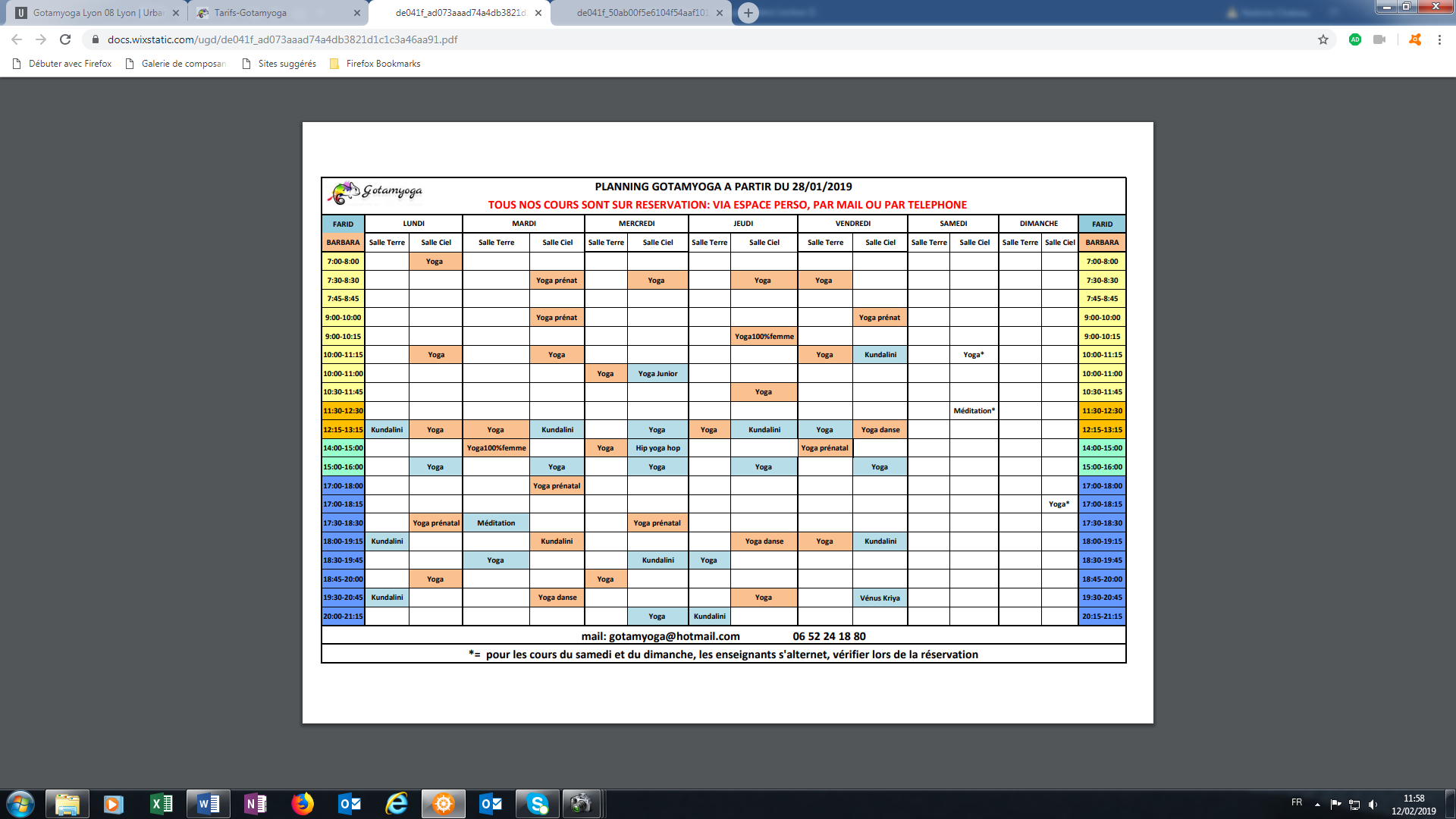 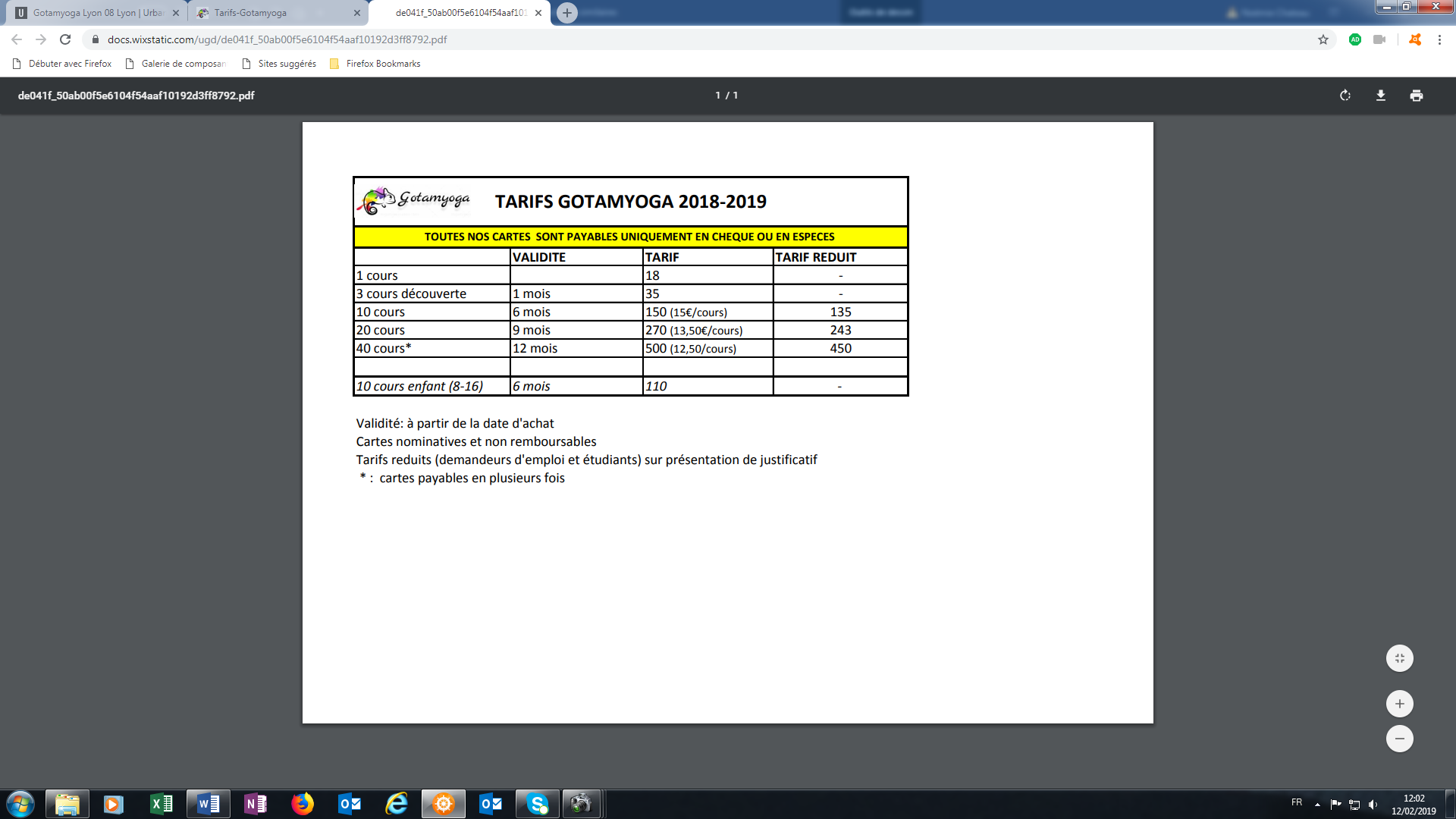 Ananas&Asanas : bar à jus -yogaJeudi 11h15-12h15 yoga prénatal et 12h30-13h30 yoga post natal « maman/bébé »Cours découverte : 15 € - Cours à l’unité : 20 €CARNET POUR 5 COURS : 95 € valable 2 mois - CARNET POUR 10 COURS : 180 € valable 3 moisCARNET POUR 20 COURS : 320 € valable 6 mois- COURS POUR 40 COURS : 560 € valable 12 moisO YogaVendredi à 14h €35 valable 14 jours 3 cours d’essaiCOURS UNITÉ €205 COURS €90 valable 3 mois10 COURS €160 valable 6 mois20 COURS €300 valable 9 moisSEMAINE ILLIMITÉ €55 valable 7 jours consécutifsMENSUEL ILLIMITÉ €115 valable 30 jours de date d’achat6 MOIS ILLIMITÉ €530 possibilité de payer en 4 fois par chèque, total dû à l’achatANNUEL ILLIMITÉ €999 possibilité de payer en 4 fois par chèque, total dû à l’achatYogiludeLundi : 14 :00 – 15 :00 Postnatal - bébé bienvenu - 18:00 – 19:00 PrénatalMercredi : 11 :00 – 12 :00 PrénatalÉCHAUFFEMENT : Testez tous les cours pour découvrir vos préférés 10 jours illimités : 35€TOUT EN SOUPLESSE : Cours à l’unité 20€Carnet annuel 10 cours : 180€Carnet annuel 30 cours : 450€TENIR LE RYTHME : Abonnement mensuel - sur 3 mois minimum4 cours / mois 50€8 cours / mois 75€